Name(s)_______________________________________________ Period ______ Date ___________________Sleuthing Online: To get a better understanding of how your digital footprint is created, you’re going to read through several example social media pages and attempt to build a detailed picture of the users. Each user has profiles on multiple social media platforms, but they won’t always use the same identifying information, so you’ll need to look for clues to help figure out which accounts belong to which person.  There are several users represented in the pages, but you’ll only need to build a detailed picture of two of them.Directions:Go to the Code Studio levels for this lesson to find the social media pagesFill out a table for two unique individuals you identify in the pages.List the FaceSpace, Chirpr, and instantframe names for the userAnswer each question to the best of your ability. Some questions may not have answers for some users, or will have more or less detailed answers (for example, you may only find the user’s state or city for the address, but you might be able to figure out their street number).List the site, or sites, where you found the informationMark whether it was shared by the user directly, or by somebody elseUser #1: FaceSpace - Lizzie Dell   Chirpr - @lillizard  instantframe - @photolizzieUser #2: FaceSpace - Haley G.	Chirpr - @flyinghail    instantframe - @desertriderQuestionsWhat was one piece of information about either of your users that they probably did not want to share?  How was it accidentally shared?I would NOT share my address! That was shared because someone wanted to confirm the address before hanging out with her!Also, my email address. I don’t want internet strangers signing me up for mailing lists!Which of the two users do you think was more successful in protecting their privacy?  What made them successful?Lizzie was smarter with her privacy. At most she released her email and where she went to school. Unlike Haley who gave everything but her shoe size.Activity Guide - Social Sleuth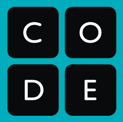 Footprint DetailAnswerFound onShared by Full nameLizzie DellFaceSpaceLizzie DellAddressAgeSchoolEHSChirpr@ehs_trackParent’s namePhone numberEmail address photographybylizzie@gmail.cominstantframeLizzie DellRelationship statusHobbiesRunning, photography, debateFaceSpaceLizzie DellInteresting detailPlaced 3rd in 400 meter relay teamChirpr@ehs_trackFootprint DetailAnswerFound onShared by Full nameHaley GutierrezFaceSpaceHaleyAddressBlue house, 22nd and 20th, New MexicoFaceSpaceHaleyAge15InstantFrameHaleySchoolParent’s nameLinda GutierrezFaceSpaceHaley, LindaPhone number555-4278Chirpr@scorpion48Email addressRelationship statusHobbiesBasketball, cooking, road tripsInteresting detailWorks at hospitalFaceSpaceHaley